9 декабря в рамках третьей Всероссийской акции «Час кода» проведён тематический  урок  “Код – универсальный язык будущего”.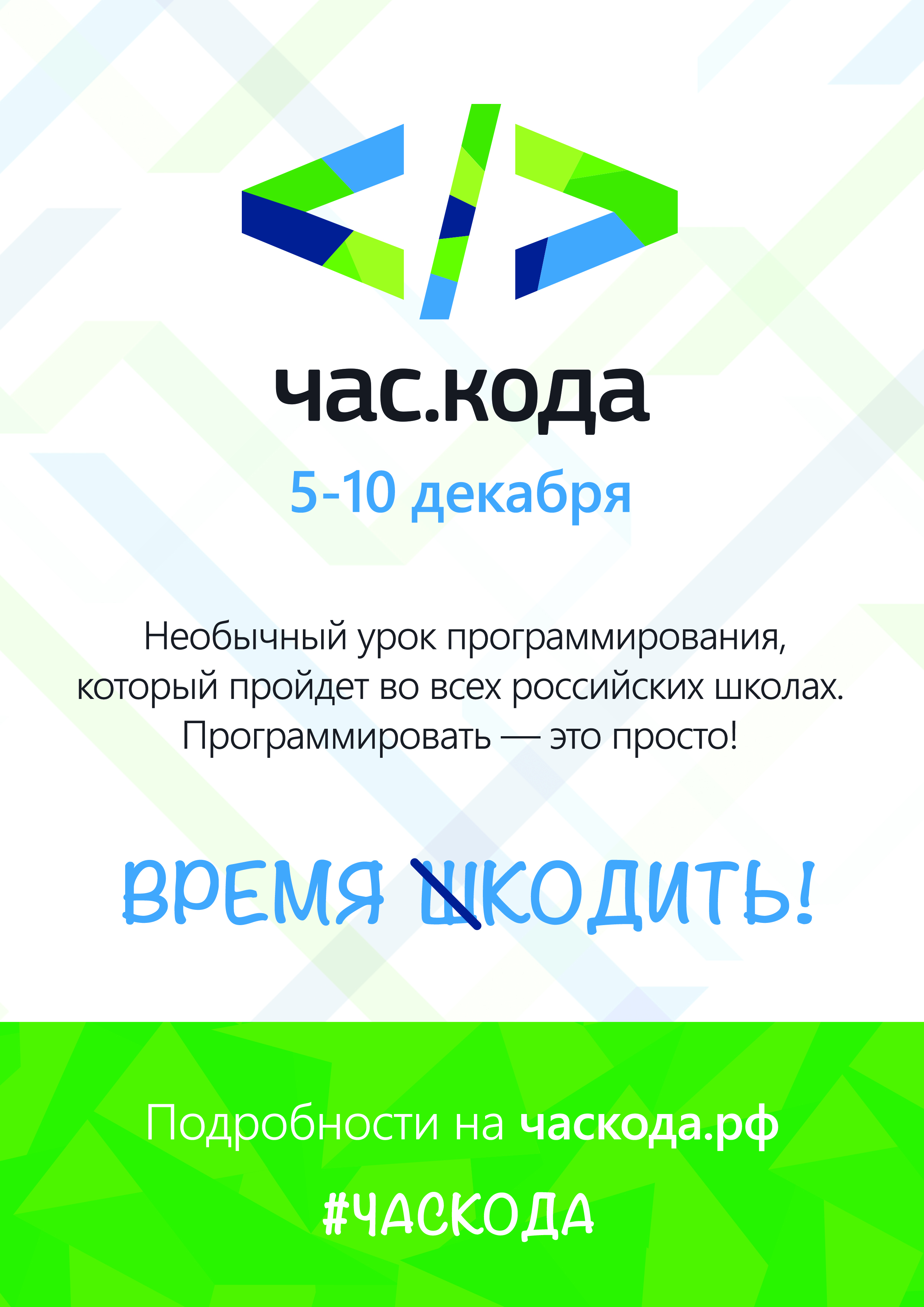 Цель урока:  повысить мотивацию обучающихся к изучению программирования, как к универсальному навыку для самореализации в различных отраслях знаний  и деятельности человека. Урок состоял  из   бескомпьютерной  части и практической работы. В ходе первой части  учащиеся убедились, что изучать компьютерные науки и программировать - очень важно для того, чтобы стать востребованным специалистом и, следовательно, успешным в жизни. Работая с   игровым тренажером,  учащиеся наглядно увидели, что программирование может быть увлекательным и интересным, ведь главный герой является искателем сокровищ и путешествует по миру в поисках драгоценных кристаллов. На каждом этапе ему нужно помочь пройти по лабиринту к выходу, не сбившись с пути, и получить  драгоценности.В конце урока учащиеся продолжили фразу: “Программирование - это …»   И сделали вывод, что программирование - это то, что объединяет людей, работающих в разных областях! Программирование - это тот навык, который может изменить жизнь.В заключение урока учащиеся  получили сертификаты за  участие  в акции «Час кода».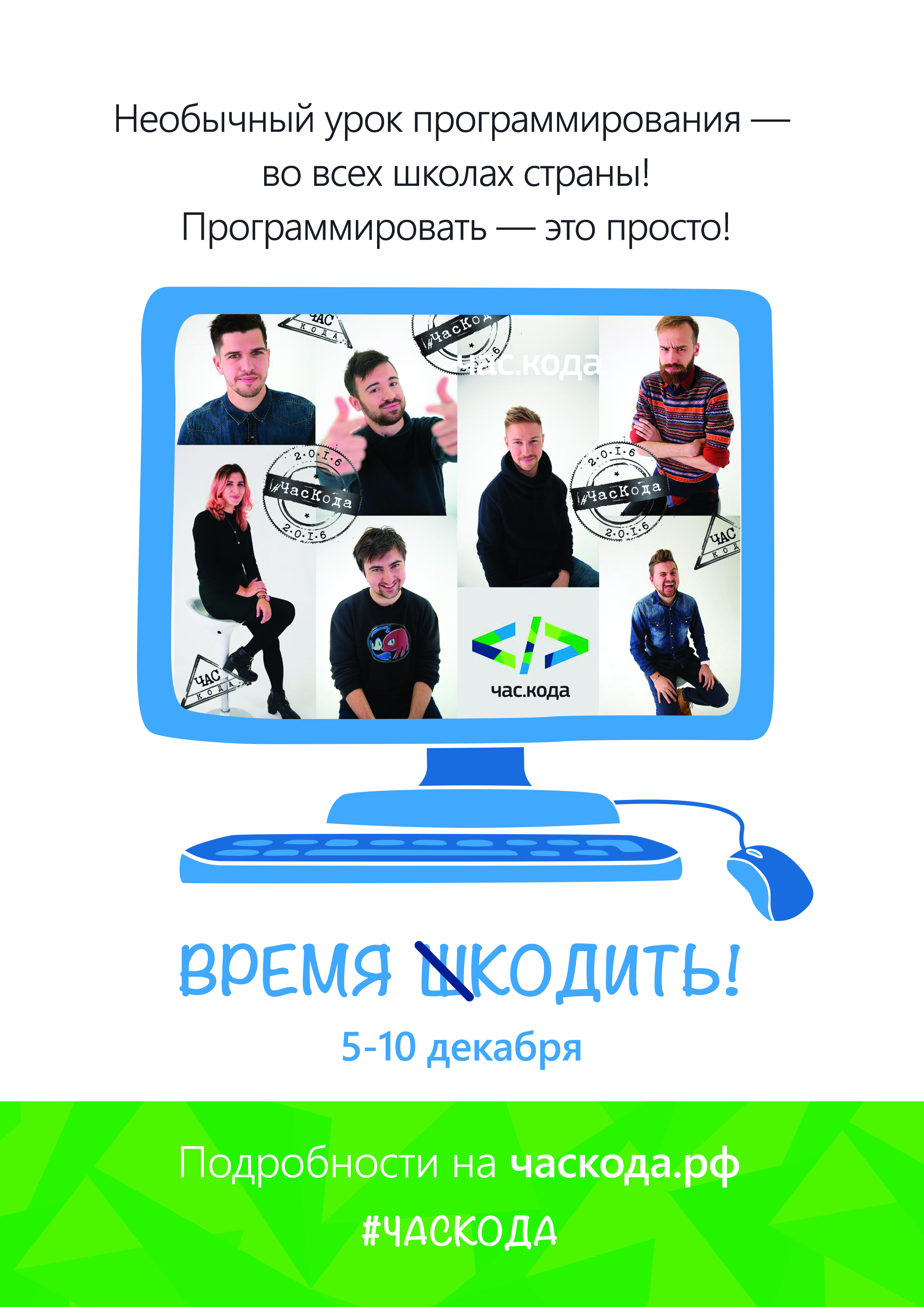 